1.pielikumsMetu konkursa ID Nr. ĶNP 2015/40 nolikumam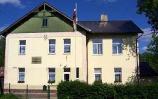 PĻAVNIEKKALNA SĀKUMSKOLAPĻAVNIEKKALNA IELA 20, KATLAKALNS, ĶEKAVAS PAGASTS, ĶEKAVAS NOVADS, LV-2111Projektēšanas programma Pļavniekkalna sākumskolaiVispārējie noteikumiSākumskolas ēka ar ēdināšanas bloku un sporta zāliSkolēnu skaits pēc pārbūves – 288Skolotāju skaits – 25Tehnisko darbinieku skaits – 10Topogrāfiskā plāna izstrāde ar reģistrāciju MDC ( atbilstoši normatīvo aktu prasībām)Vecais skolas korpuss - Pārbūves projekta izstrādei ņemt vērā  “LBS-Konsultants” veikto ekspertīzes slēdzienu.Lietus ūdens kanalizācija un ēku pamatu hidroizolācija, paredzēt kā variantu tekņu apsildi sporta zālei  Sporta zāle (esošā) - Jumta konstrukciju nostiprināšana- pastiprināšana, saskaņā ar ekspertu atzinumu.Jumts - Divslīpu, profilētais skārds.Projektējamo  un pārbūvējamo sākumskolas fasādi risināt respektējot apkārtējo ēku vides kontekstuSiltumenerģijas patēriņš apkurei robežās no 95-100 kwh/m2 gadā.Siltumapgādes sistēma no katlu mājas. Gāzes apkure.  Ir nepieciešams siltumtehniskais un iekšējais gāzes mezgla projekts. Tehniskā projektā paredzēt apkures katla nomaiņu uz C tipa katlu. Katla jaudu ņemt vērā ēkas esošo un jaunpiebūvējamās ēkas  kubatūru un siltā ūdens patēriņus objektā. Ja atļauj LBN katlu mājas  novietni paredzēt esošajā virtuvē. Paredzēt trīs apkures lokus (vecās skolas korpuss, sporta korpuss un jaunais korpuss).Vēdināšanas sistēma saskaņā ar būvnormatīviemPieslēgums pie SIA „Ķekavas nami” centralizētā ūdens apgādes tīklā. Paredzēt ūdens patēriņa uzskaites skaitītājus skolai, virtuves blokam un sporta zālei. Visus skaitītājus nodrošināt ar rādījumu attālinātas nolasīšanas sistēmu. Paredzēt vietu ūdens ņemšanai teritorijas laistīšanaiPieslēgums pie SIA „Ķekavas nami” centralizētā kanalizācijas tīklaParedzēt atsevišķu elektroenerģijas uzskaiti skolai, virtuves blokam un sporta zālei. Paredzēt iespēju pieslēgt pārvietojamu elektroģeneratoruParedzēt videonovērošanas sistēmu un pieslēgt to Reģionālās pašvaldības videonovērošanas sistēmaiVājstrāvas sistēmas - Aprīkot ar nepieciešamajiem kabeļiem un pieslēgvietām un sistēmāmUgunsdzēsības sistēmas - Atbilstoši LBNPieejamība cilvēkiem ar īpašām vajadzībām - Atbilstoši LBNĪpašās prasības: Izstrādāt Darbu organizācijas projektu, saskaņojot to ar mācību procesu (galējas nepieciešamības gadījumā skolas mācību process būvniecības laikā var tikt organizēts citās telpās (vecā Ķekavas sākumskola)).Tabula Nr. 1Prasības skolas pārbūves un jaunpiebūvējamā apjoma projektēšanas prasības Nepieciešamais orientējošais telpu skaits un aptuvenā platība ( Atbilstoši MK noteikumiem Higiēnas prasības izglītības iestādēm, kas īsteno vispārējās pamatizglītības, vispārējās vidējās izglītības, profesionālās pamatizglītības, arodizglītības vai profesionālās vidējās izglītības programmas.Prasības skolas pārbūves un jaunbūvējamā apjoma projektēšanaiBūvkonstrukciju projektēšana	Iesniegt pasūtītājam cenu kalkulāciju:Skolas vecais korpuss pilnībā tiek nojaukts;Skolas vecais korpuss tiek pārbūvēts.Visi konstruktīvie risinājumi jāizstrādā atbilstoši arhitektūras risinājumiem, ņemot vērā veiktos teritorijas inženierģeoloģiskos, esošo ēku inženiertehniskās apsekošanas atzinumiem un pastāvošajiem būvnormatīvu prasībām.	Izstrādāt grīdu konstruktīvos risinājumus skolas jaunajā piebūvē un esošās skolas ēkas pārplānotajās telpās.	Izstrādāt pārplānojamo telpu konstruktīvos risinājumus, ņemot vērā ēkas inženiertehniskās apsekošanas atzinumus.Inženiertīklu projektēšana	Izstrādāt esošo (iekšējo un ārējo) inženiertīklu pārbūvi vai jaunu tīklu izbūvi atbilstoši būvnormatīviem un prasībām sabiedriskām ēkām.Interjera projektēšana	Izstrādāt telpu interjera risinājumus.Izstrādāt mācību telpu, skolas ēdnīcas tehnoloģisko iekārtu izvietojuma plānus, tehnoloģisko iekārtu specifikācijas, telpu aprīkojuma un mēbeļu izvietojuma plānus, aprīkojuma un mēbeļu specifikācijas.Izstrādāt iekštelpu apdares tabulu, sienām, grīdām un griestiem paredzot viegli tīrāmus, dezinficējamus un veselībai nekaitīgus materiālus.Parādīt telpu plānos to aprīkojumu (t.sk. sanitārtehniskās ierīces) un mēbeles, mēbeļu un aprīkojuma specifikācijas.Paredzēt telpu apdares atjaunošanu pēc inženiertīklu demontāžas vai montāžas.Fasāžu projektēšanaJāizstrādā piebūves apjoma fasāde ar mūsdienīgu risinājumu, kas veido vienotu kompozīciju ar esošo ēku.Izstrādāt fasāžu krāsu un apgaismojuma risinājumus.Izstrādāt fasāžu vizualizācijas vides kontekstā.Esošās skolas pagrabsEsošās skolas pagrabam veikt remontuJaunbūvējamās ēkas apjomsJāprojektē 2 stāvu augsta ēka ar mansarda telpām trešajā stāvā, kā arī ar puspagraba telpām.Kopējos ēkas apjomus skatīt tabulā Nr.1, ieskaitot esošo pārbūvējamo ēku un jauno piebūvējamo apjomu. Pārbūvējamās ēkas apjomu skatīt pielikumā Nr. 1 (ēkas inventarizācija)Būvprojekta izstrādeUzsākot projektēšanu projektētājs saņem ēku inventarizācijas lietas, būvatļauju un tajā minētos valsts un pašvaldības uzraudzības dienestu tehniskos noteikumus, topogrāfisko plānu, ēkas inženiertehnisko izpēti,Saskaņošana un būvatļaujas ar atzīmi par projektēšanas nosacījumu izpildi saņemšana jāveic Latvijas Republikā spēkā esošo normatīvo aktu un būvnormatīvu noteiktajā kārtībā.Būvprojekts jāsaskaņo ar Pļavniekkalna sākumskolas vadību.Pasūtītājam nododamie materiāliBūvatļauja ar atzīmi par projektēšanas nosacījumu izpildiProjekta sējumi papīra formātā (cietos vākos) 5 eksemplāri ar oriģinālu Ķekavas pašvaldības būvvaldes atzīmi par projektēšanas nosacījumu izpildi.Interjera projekts ar izstrādātiem projektēšanas uzdevumā ietvertajiem mācību telpu, garderobes, skolas ēdnīcas izvietojuma plāniem, tehnoloģisko iekārtu specifikācijām, telpu aprīkojuma un mēbeļu izvietojuma plāniem, aprīkojuma un mēbeļu specifikācijām.Būvprojekta dublikāts elektroniskā datu nesējā attiecīgi atbilstošajai projekta daļai „Auto Cad”, „Mocrosoft Excel”, „Microsoft  Word ” formātā.Objekts Pļavniekkalna sākumskolaObjekta adresePļavniekkalna iela 20, Katlakalns, Ķekavas pagasts, Ķekavas novadsPasūtītājsĶekavas novada pašvaldībaGaismas iela 19,k.9, Ķekavas, Ķekavas pagasts, Ķekavas novadsProjektēšanas stadijaTehniskais projekts, meta stadija Būvniecības klasifikācijaPārbūve un jauna piebūveZemes gabala raksturojumsKadastra numurs 8070 007 0576.Kopējā zemes platība 0,5895 haApbūves laukumi dabā esošām ( bez pagaidu moduļiem) ēkām 866,90.m2, no tiem apbūves laukums ir 866,90m2  Skolas ēkaObjekta adresePļavniekkalna iela 20, Katlakalns, Ķekavas pagasts, Ķekavas novadsPasūtītājsĶekavas novada pašvaldībaGaismas iela 19,k.9, Ķekavas, Ķekavas pagasts, Ķekavas novadsProjektēšanas stadijaPirms būvatļaujas saņemšanas saskaņot ar pasūtītāju projektu minimālā sastāvā, tehniskais projekts, metsBūvniecības klasifikācijaPārbūve un piebūveZemes gabala raksturojumsKadastra numurs 8070 007 0576.Kopējā zemes platība 0,5895 haSkolēnu skaits 288Skolotāju skaits 25 Tehnisko darbinieku skaits10TopogrāfijaTopogrāfiskā plāna izstrāde ar reģistrāciju MDC ( atbilstoši normatīvo aktu prasībām)Ēkas tips Sākumskolas ēka ar ēdināšanas bloku un sporta zāli  Vecais skolas korpussPārbūves projekta izstrādei ņemt vērā  “LBS-Konsultants” veikto ekspertīzes slēdzienu.Lietus ūdens kanalizācijaLietus ūdens kanalizācija un ēku pamatu hidroizolācija, paredzēt kā variantu tekņu apsildi sporta zālei  Sporta zāle (esošā)Jumta konstrukciju nostiprināšana- pastiprināšana, saskaņā ar ekspertu atzinumu.Jumts Divslīpu, profilētais skārds.Fasāde Projektējamo  un renovējamo sākumskolas fasādi risināt respektējot apkārtējo ēku vides kontekstuĒkas energoefektivitāte Siltumenerģijas patēriņš apkurei robežās no 95-100 kwh/m2 gadāSiltumapgādes sistēmaSiltumapgādes sistēma no katlu mājas. Gāzes apkure.  Ir nepieciešams siltumtehniskais un iekšējais gāzes mezgla projekts. Tehniskā projektā paredzēt apkures katla nomaiņu uz C tipa katlu. Katla jaudu ņemt vērā ēkas esošo un jaunpiebūvējamās ēkas  kubatūru un siltā ūdens patēriņus objektā. Ja atļauj LBN katlu mājas  novietni paredzēt esošajā virtuvē. Paredzēt trīs apkures lokus ( vecās skolas korpuss, sporta korpuss un jaunais korpuss). Vēdināšana Vēdināšanas sistēma saskaņā ar būvnormatīviemŪdens apgādes sistēma Pieslēgums pie SIA „Ķekavas nami” centralizētā ūdens apgādes tīklā. Paredzēt ūdens patēriņa uzskaites skaitītājus skolai, virtuves blokam un sporta zālei. Visus skaitītājus nodrošināt ar rādījumu attālinātas nolasīšanas sistēmu. Paredzēt vietu ūdens ņemšanai teritorijas laistīšanaiSadzīves kanalizācijas sistēmaPieslēgums pie SIA „Ķekavas nami” centralizētā kanalizācijas tīklaElektroapgādes sistēma Paredzēt atsevišķu elektroenerģijas uzskaiti skolai, virtuves blokam un sporta zālei. Paredzēt iespēju pieslēgt pārvietojamu elektroģeneratoru. Izbūvēt elektroenerģijas pieslēgumu āra dekorāciju, rotājumu pieslēgšanai.Videonovērošanas sistēmaParedzēt un pieslēgt to Reģionālās pašvaldības videonovērošanas sistēmaiVājstrāvas sistēmas, apsardzes signalizācijaAprīkot ar nepieciešamajiem kabeļiem un pieslēgvietām un sistēmām, sensoriemUgunsdzēsības sistēmasAtbilstoši LBNPieejamība cilvēkiem ar īpašām vajadzībāmAtbilstoši LBNTeritorijas labiekārtojumsParedzēt teritorijas labiekārtojuma ( ābeļdārza vietā)  elementus, soliņus, atkritumu urnas, apgaismojuma ķermeņus, zaļo zonu, atpūtas laukumus atbilstoši sākumskolas prasībām. Konteinera laukumu ar slēgto nojumi . Teritorijas bruģēšana.Teritorijas apgaismojums no fasādes 30 velosipēdu novietnesTāllēkšanas bedre, skrejceļš 30 m ( ābeļdārza vietā)Paredzēt teritorijas nožogojumu.( Atpūtas laukumam augstāku žogu, lai skolēniem spēlējot bumbu tā nekristu uz ceļa un kaimiņu dārzā.)Autostāvvietas skolai saskaņā ar LVS 190-7  Esošā stāvvieta pie skolas (nepieciešamības gadījumā iespējams izmantot esošo stāvlaukumu Ievu ielas galā)Aprīkojums Atbilstoši noteikumiem sākumskolai. Sešās klašu telpās ir interaktīvās tāfeles, pārējās stacionārs projektors, dokumentu kamera un ekrāns. Bezvadu internets visā skolas teritorijā.Īpašās prasībasIzstrādāt Darbu organizācijas projektu, saskaņojot to ar mācību procesu. Nr.p.k, Telpas nosaukums Kopējā platība m2Kopējā platība m2Vasaras platība m2Mācību telpas 288 skolēniemMācību telpas 288 skolēniemMācību telpas 288 skolēniemMācību telpas 288 skolēniemMācību telpas 288 skolēniem1.12 klašu telpas (klasē 24 skolēni)~50 m2 x 12 telpas = ~600 m2~50 m2 x 12 telpas = ~600 m2Minimālā platība viena izglītojamā vietai 2 m2, + attālums no tāfeles līdz pirmajam solam ir ne mazāks par 2 m2.2 kabineti grupu un interešu izglītības pulciņa darbam ~50 m2 x 2 telpas = ~100 m2 ~50 m2 x 2 telpas = ~100 m2Minimālā platība viena izglītojamā vietai 2 m2, + attālums no tāfeles līdz pirmajam solam ir ne mazāks par 2 m3.2 kabineti grupu un interešu izglītības pulciņa darbam~25 m2 x 2 telpas =~50 m2~25 m2 x 2 telpas =~50 m24.1 datorklase  ar palīgtelpu – 12 skolēniem~4,65 m2 x 12 = ~55,8 m2Palīgtelpa ~10 m2~4,65 m2 x 12 = ~55,8 m2Palīgtelpa ~10 m2Sporta korpussSporta korpussSporta korpussSporta korpussSporta korpuss1.Treneru telpa (esošais direktoru kabinets)~11.06 m2~11.06 m22.Zāles jumta konstrukciju pastiprināšanaĒdnīcas un virtuves bloks (saskaņā ar normatīvo aktu prasībām)Ēdnīcas un virtuves bloks (saskaņā ar normatīvo aktu prasībām)Ēdnīcas un virtuves bloks (saskaņā ar normatīvo aktu prasībām)Ēdnīcas un virtuves bloks (saskaņā ar normatīvo aktu prasībām)Ēdnīcas un virtuves bloks (saskaņā ar normatīvo aktu prasībām)1.Ēdnīcas telpaĒdnīcas telpa~100 m2Ēdināšana 2 vai 3 maiņās ( brokastis, pusdienas, launags). Pirmskolas ēdināšana notiek kopējā ēdnīcā.~100 m2Ēdināšana 2 vai 3 maiņās ( brokastis, pusdienas, launags). Pirmskolas ēdināšana notiek kopējā ēdnīcā.2.Sanitārā telpa (roku mazgāšanas telpa)- nodalīt ar sienuSanitārā telpa (roku mazgāšanas telpa)- nodalīt ar sienu3.WCWC4.Darbinieku ģērbtuve, duša telpa un tualetes telpaDarbinieku ģērbtuve, duša telpa un tualetes telpa5.Virtuve Virtuve 6.Noliktava Noliktava 7.Trauku mazgātavaTrauku mazgātavaAdministrācijas bloka telpasAdministrācijas bloka telpasAdministrācijas bloka telpasAdministrācijas bloka telpasAdministrācijas bloka telpas1.1 bibliotēka  kopā ar lasītavu1 bibliotēka  kopā ar lasītavu~50 m2~50 m22.Logopēda kabinetsLogopēda kabinets~20 m2~20 m23.Speciālā pedagoga kabinetsSpeciālā pedagoga kabinets~20 m2~20 m24.Medicīnas kabinetsMedicīnas kabinets~29.2 m2~29.2 m25.Psihologa kabinetsPsihologa kabinets~20 m2~20 m26.Darbinieku  garderobe 30 vietas Darbinieku  garderobe 30 vietas Blakus skolotāju istabaiBlakus skolotāju istabai7.Skolotāju istaba ar virtuvītiSkolotāju istaba ar virtuvīti8.Metodiskais kabinets ar mācību līdzekļu glabāšanas telpu)Metodiskais kabinets ar mācību līdzekļu glabāšanas telpu)~55.4 m2~55.4 m29.NoliktavaNoliktava~20 m2 ( piem.  skaņu aparatūra, dažādu svētku rotājumi, saliekamie krēsli u.c.)Paredzēt iebūvējamu skapi tautas tērpu uzglabāšanai.~20 m2 ( piem.  skaņu aparatūra, dažādu svētku rotājumi, saliekamie krēsli u.c.)Paredzēt iebūvējamu skapi tautas tērpu uzglabāšanai.Blakus esoši kabineti:Blakus esoši kabineti:10. Direktores kabinets Direktores kabinets20 m220 m211.Sekretāra kabinets kopā ar arhīva uzglabāšanas telpuSekretāra kabinets kopā ar arhīva uzglabāšanas telpu20 m220 m212.Vietnieku kabinetsVietnieku kabinets20 m220 m2Pārējās telpasPārējās telpasPārējās telpasPārējās telpasPārējās telpas1.Gaiteņi 2.Skolēnu ģērbtuves (skapīšiem)3.Apkopēju telpas4.Vestibils ar sarga vietu pie galvenās ieejas5.Mansards6.PuspagrabsPuspagraba telpās ieteicams izvietot virtuves bloku un ēdnīcu, kā arī ģērbtuves un palīgtelpasPuspagraba telpās ieteicams izvietot virtuves bloku un ēdnīcu, kā arī ģērbtuves un palīgtelpasPuspagraba telpās ieteicams izvietot virtuves bloku un ēdnīcu, kā arī ģērbtuves un palīgtelpas